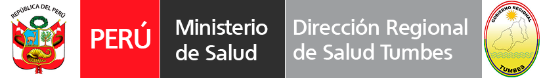 "AÑO …………………”Tumbes, FECHA_ACTUAL del 202_SOLICITUD N°  000X     – 202_ – GR – TUMBES –A		:  NOMBRE DEL DIRECTOR REGIONAL DE SALUDDirector Regional de SaludDE		: NOMBRE_COMPLETO_JEFE_EESS  Jefe del NOMBRE_EESSASUNTO	: Solicitud de acceso a CNVMe dirijo a usted para saludarlo cordialmente y a la vez solicitarle tramitar ante la autoridad correspondiente, se brinde acceso al sistema CNV, del profesional médico detallado en el Formato adjunto.Sin más que informar, hago propicia la oportunidad de hacerle llegar mi consideración y estima personal.AtentamenteNuevo Reg. Documento: 00000000Nuevo Reg. Expediente: 00000000